_________________________ Finish Navigation The national recycling rate has increased every year for the past 30 years. The current recycling rate is 34.5%. JOIN US IN RECYCLING MORE.  For America Recycles Day November 15, 2016, I pledge to:LEARN. I will find out what materials are collected for recycling in my community.ACT. Reduce my personal waste by recycling. Within the next month, I will recycle more.SHARE. In the next month, I will encourage one family member or one friend to take the pledge.Sandy Hook Promise ConversationsMeaningful conversations – especially with those we know and trust – can break through the feeling of helplessness and hopelessness many people have when it comes to preventing gun violence in their community. The library is hosting a conversation, working to shift this helplessness to inspire hope for a better – and safer – community and country.  Lunchtime in the library: Downtown Sept. 12. Hilltop Sept. 14, Civic Center Sept. 15Reading Without Walls by Gene Yang October 1-December 1, 2016This national challenge asks students AND teachers to read a book from one of three specific categories outside of their comfort zone to receive a ‘Reading Without Walls’ certificate.  We will pilot this program at Downtown, Civic Center & Hilltop. After students “read without walls” they can reflect & respond with quotes about their experiences. 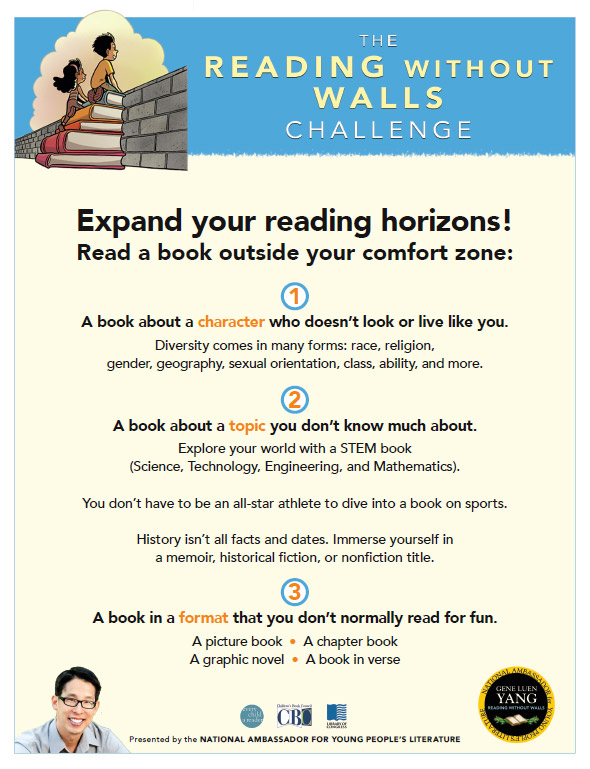 The Reading Without Walls Challenge | Children's Book CouncilBook Club: DowntownRoads to Reading Initative Hilltop